Monthly Essay December, 2006 Article [People Who Open the Future]Письмо от сердца – Каллиграфия Пак Бён ЧоляОдна точка стала линией, и линия текла, чтобы стать буквой, имеющей значение. Я написал букву и моё сердце расцвело.Человек, который принял во внимание просьбы других людей и создал Хангыль, на котором можно было легко читать и писать. Король Седжон передал своё сердце в своём алфавите.Я хочу познакомить вас с каллиграфом Пак Бён Чолем. Что делает каллиграф?Каллиграфия, что означает красивый почерк, основана на кисти. Шрифт создается с помощью нескольких инструментов. Восточные и корейские кисти создают естественные линии и края. С помощью кисти можно наиболее хорошо передать человеческий характер. Этим занимается каллиграф. Сейчас он может использовать свою каллиграфию для афиш драм и фильмов, оформления книг, спектаклей и так далее. В основном, я занимаюсь оформлением обложек альбомов звукозаписывающих компаний. Можете ли вы мне рассказать, в чем очарование этой работы?Делать корейский язык прекрасным с помощью красивых шрифтов. Разве это не очаровательно? Я хочу, чтобы люди знали о красоте корейского языка и письменности через мою каллиграфию. Я хочу поделиться этой свободой и чувственностью с занятыми людьми, живущими в наше время. К счастью, каллиграфия, которая раньше была ограничена определенными рамками дизайна, теперь становится популярна во всех сферах, люди начинают с ней знакомиться.Что самое сложное в этой работе?Каждый человек по-разному произносит и воспринимает слово, фразу.  Я всегда рад, когда встречаю слово, соответствующее моим ощущениям. Я могу почувствовать его на вкус, вкус его букв. С другой стороны, не ощутив этого, вам придется совершить множество проб и ошибок. Но я хочу, чтобы моя работа нравилась. У меня есть привычка тренироваться каждый день, для того, чтобы создавать каллиграфию от всего сердца. Я думаю, что я многого ещё не могу, но я совершенствую свой ум через прогулки. Как вы думаете, что такое хорошая каллиграфия?Я думаю, что хорошая каллиграфия должна вызывать эмоции у смотрящего. Если вы смотрите на афишу с названием фильма, вы должны понимать о его содержаниях и чувствах. Например, в фильме Добро пожаловать в Домаголь. Вы погружаетесь в этот фильм через его название. Эмоции букв. Разве это не круто?Какая была самая запоминающаяся работа, которую вы сделали?Я только что закончил работать над каталогом музея Самсунг Art Leeum's для выставки Танец эпохи Чосон. Тем более, там были представлены картины такого художника как Ким Чен Хи. Это была очень содержательная и интересная работа для меня как каллиграфа.Пожалуйста, расскажите нам, что бы вы хотели достичь в будущем?Я хотел бы, чтобы моя каллиграфия была от самого сердца. Для каллиграфа это счастье светить своим сердцем. И я бы хотел показать всю красоту и совершенство хангыля в каждой своей работе. Я бы хотел  поделиться своими чувствами с людьми в следующем году. Я хочу создать продукты, которые будут хороши. И так же я хочу помочь тем, у кого есть мечты…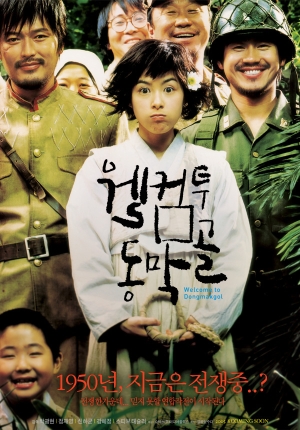 